Name ________________________________________________ Block _________ HomeFUN Qrt. 3 Feb. 6 – Feb. 10, 2017Monday 2.6.17: Answer each question below. Show ALL work for full credit.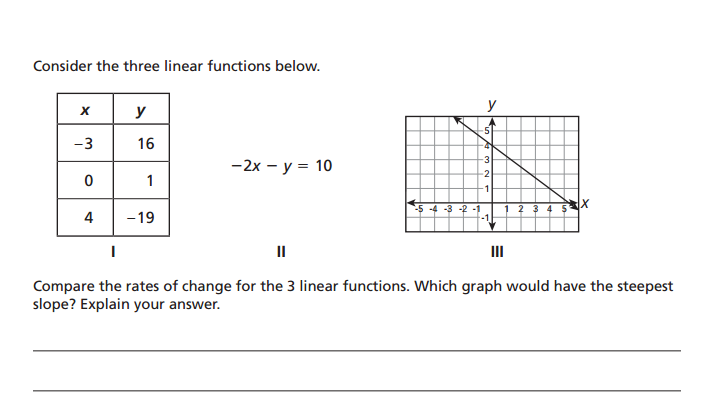 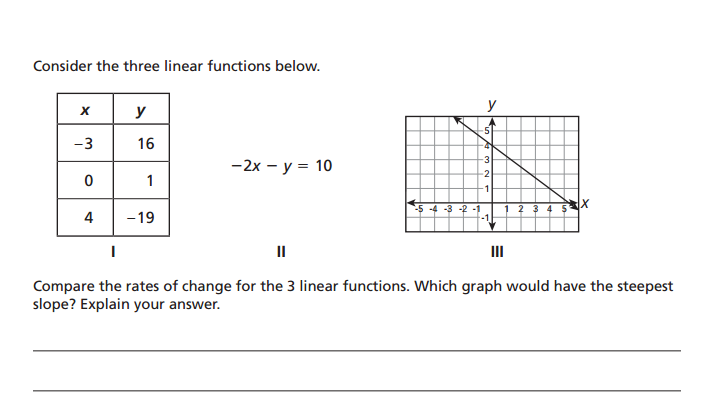 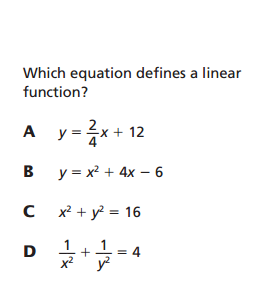 Tuesday 2.7.17: Answer each question below. Show ALL work for full credit.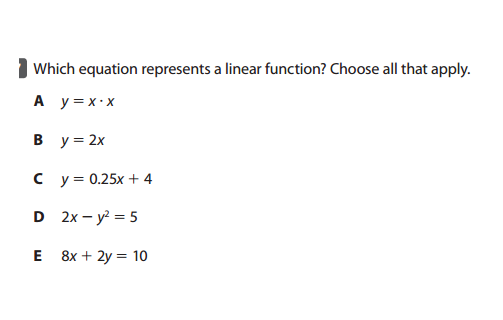 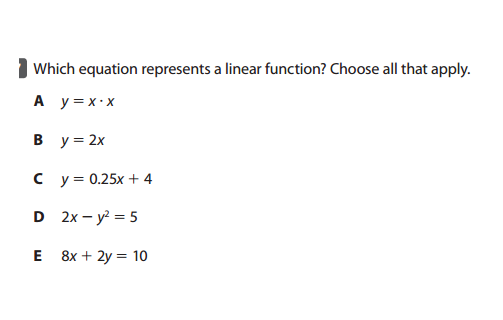 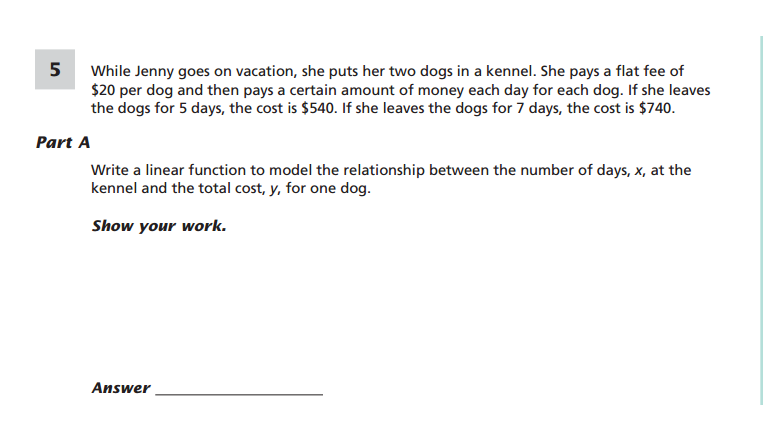 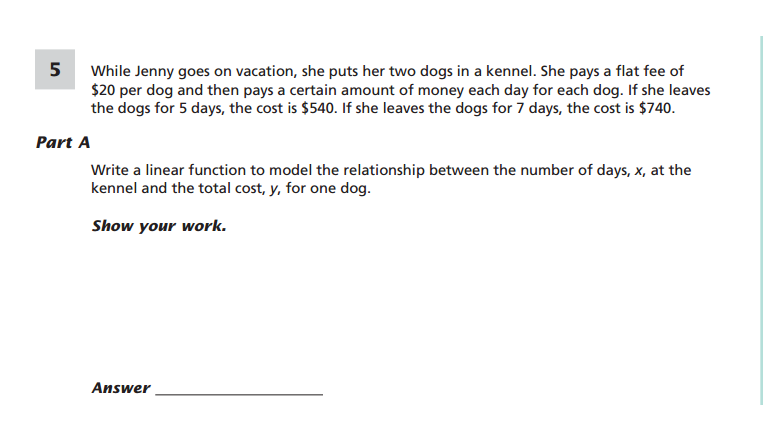 Wednesday 2.8.17: Answer each question below. Show ALL work for full credit.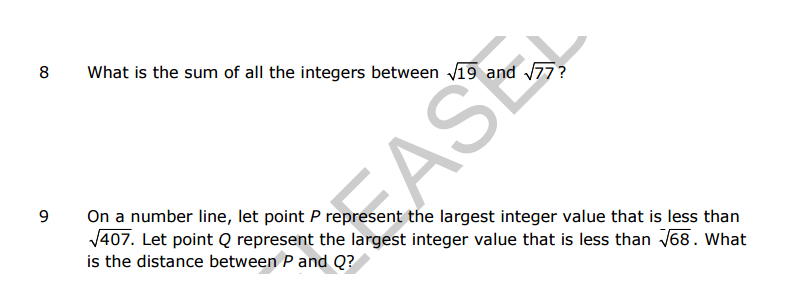 Thursday 2.9.17: Answer each question below. Show ALL work for full credit.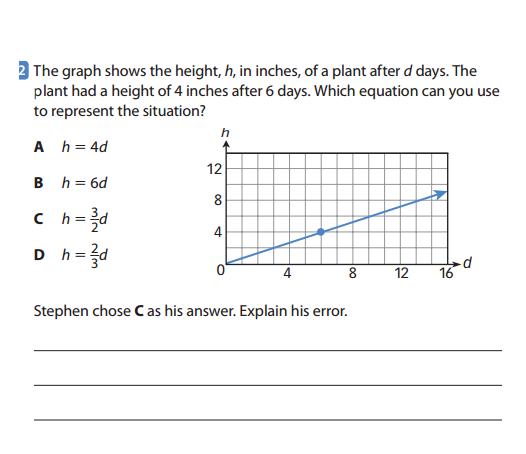 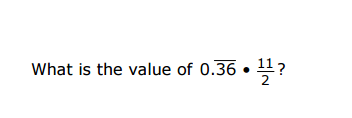 